Medical evidence template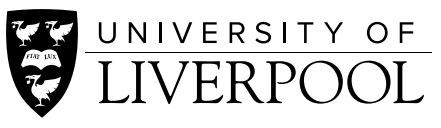 Student detailsTitle:	 Mr	 Mrs	 Miss	 MsForename(s):	Surname:		Address:		Date of Birth:	The diagnosis of the disability, mental health condition or medical condition (if the student has more than one condition, please include all relevant information): Date of diagnosis: 	Is the disability long term or likely to be long term? (NB: The Equality Act states that a disability is long term if it has lasted, or is likely to last for 12 months or more) Yes  NoIn your professional opinion does the condition/disability have a substantial effect on the student? (NB: The Equality Act states that a substantial effect is one that is more than a minor or trivial effect):   Yes   NoThe impact of the condition on the student’s normal daily activities (especially those which may have an impact on studying, e.g. poor attendance, motivation, fatigue, social anxiety etc):Accommodation RequirementsDoes the condition necessitate a specific accommodation requirement?  Yes		 NoIf yes, please provide details of the disability related accommodation requirement: Your DetailsName:		Job Title:		The name and contact details of the organisation you work for (please use your agency’s stamp – alternatively please also include a covering note on headed paper):Your Signature: Date:	